Minutes 
Campus Bicycle Advisory CommitteeColorado State UniversityThursday, May 13, 2021 
11:30 – 1:00 pm 
In attendance: Sylvia Cranmer, Erika Benti, Bret Ellis, Ashleigh Rose, Aaron Fodge, Mary Liang, Joy Childress, Carol Busch, Adrian MacDonald, Tracey Lipfert, Cortney Geary, Adam Vance, Cindy Conlin, Aaron Buckley, Dave Dixon, David Hansen, Les HarperCall to order (Sylvia)Introductions/roundtable – 30 mins.  Name/Affiliation/News to share?
Erika Benti (PTS): planning for Community Rides this summer (https://pts.colostate.edu/communityrides/) 
Bret Ellis (HES): “Fifth in the Fort” this June to do a fifth of the Tour de France mileage and elevation
Aaron Buckley (PTS): June 23 Bike to Work Day on The Oval 6:30-9:30am, let me know if you want to have a table.Joy Childress (PD): Now have online ticket payment
Tracey Lipfert (FC Moves): Bike Fix it Bonanza last Saturday, was a huge success; pop-ups on trail to talk about e-devices and trail etiquette; learn-to-ride classes; League Cycling Instructor (LCI) Seminar this October, scholarships available for Bike Ambassadors; currently have about 40 stations signed up so farDave Dixon (Bike Fort Collins): Planning a series of events around Bike Month, Remington Bike Counter Challenge will be back this year; bringing back virtual version of the Bicycle Film Festival, including a feature film called “Together We Cycle” about the path of The Netherlands to be a bike-friendly country.
Adam Vance: new ASCSU Director of Environmental Affairs 
David Hansen (FM): lots of infrastructure improvements planned for this summer, including Library Knuckle bike roundabout, submitting grant for separated trail in front of Chemistry
City of Fort Collins Active Modes Plan Update (CSU partnering on update) – 15 mins. Cortney GearyCity starting process to consolidate previous Bike and Pedestrian Plans
Just released RFP, will hire consultant this summerPublic engagement in the Fall 2021 and early 2022; expect hybrid opportunities for engagementPlan to be available around June 2022
CSU will be included for a number of corridors through campus
Will include update to prioritization framework, expect to include more weight for equity considerationsSummer Construction Projects – Annual CBAC Bike Tour of Campus (Date Selection) – 10 mins. Aaron Fodge
Are folks interested in another infrastructure/construction ride this summer? Next meeting? People could bring a lunch. People are interested in attending for June meeting.Volunteers Needed – Welcome Back to Campus Bike Events – 10 mins. Aaron Fodge
Have a number of events planned for the summer for employees listed at https://pts.colostate.edu/employee/events/ and to be featured in an upcoming Source storyVision Zero– 10 mins. Aaron FodgePresentation from Aaron, Erika and Fred to update group about President’s Vision Zero Task Force and get feedback from CBAC. Feedback from the group included:Joy Childress: More educational efforts with students/employees about what to do when you are involved in a crash; if crashes are not reported, we don’t know about them. How can we capture this data to make more informed decisions about infrastructure improvements, etc. Erika mentioned that we heard a similar comment earlier from PD Command Staff re: how to record near misses Cortney Geary: North Front Range MPO is working on a self-reporting tool for bicyclists to report near misses, also has contact at Knoxville MPO who has developed similar platform, she will connect us / Dave Dixon says that Bike Fort Collins suggested this to NFRMPO and would like to be involved Question from Cortney Geary: would crash evaluation include areas not on campus but involving a CSU student or employee?  
Answer from Fred: We will follow the same boundaries as CSU Police’s jurisdiction. Agreement that CSU and City will collaborate on cases very close to campus or involving a member of the CSU community. Carol Busch: scope of how CBAC is involved will be determined by how they can weigh in and make a difference. If the Vision Zero Task Force can bring specific items to CBAC for review, that will be great. Aaron Fodge: would ask that CBAC review the annual data report and prioritization and provide comment Adam (ASCSU Environmental Affairs): very interested in being involved the task force, especially from the lens of inclusivity and accessibility Discussion about in-person vs. Zoom meetings (summer and beyond) – 10 mins. Sylvia Cranmer
Cindy: can we provide hybrid option?
General support of hybrid model.Adam suggestion for “meeting owl,” technology; Mary says that HDS has one that we might be able to borrow (https://owllabs.com/pages/shop) 
Sylvia suggestion to alternate in-person and zoom meetings Set agenda for next meeting/adjourn – 5 mins.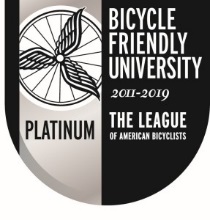 